Kraków, dnia 08.12.2020 r.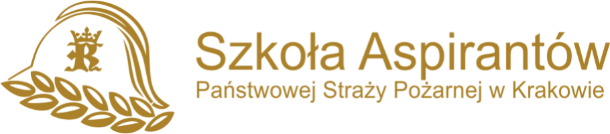  WK-I.2370.24.11.2020Dostawa mięsa i wędlindla Szkoły Aspirantów Państwowej Straży Pożarnej w Krakowie.Informacja z otwarcia ofertZamawiający na podstawie art. 86 ust. 5 Ustawy z dnia 29 stycznia 2004 roku Prawo Zamówień Publicznych (t.j. Dz. U. 2019 poz. 1843 ze zm.) przekazuje poniżej informacje z otwarcia ofert:Kwota jaką Zamawiający zamierza przeznaczyć na realizację zamówienia: - dla zadania nr 1 kwotę 346.994,03 zł. brutto,- dla zadania nr 2 kwotę 81.903,15 zł. brutto.Termin wykonania zamówienia dla zadania nr 1 i 2: od dnia 01.01.2021 r. do dnia 31.12.2021 r., w przypadku, gdy wartość wynagrodzenia wykonawcy wyniesie 100% wartości udzielonego zamówienia, umowa wygasa przed terminem o którym mowa powyżej.Termin płatności: zgodnie z SIWZ.Zestawienie ofert złożonych w postępowaniu:Dla zadania nr 1:Dla zadania nr 2:Zamawiający informuje, iż zgodnie z art. 24 ust. 11 Ustawy Prawo zamówień publicznych, Wykonawca, w terminie 3 dni od zamieszczenia na stronie internetowej informacji, o której mowa w art. 86 ust. 5 ustawy, przekazuje zamawiającemu oświadczenie o przynależności lub braku przynależności do tej samej grupy kapitałowej, o której mowa w art. 24 ust. 1 pkt 23 ustawy. Wraz ze złożeniem oświadczenia, wykonawca może przedstawić dowody, że powiązania z innym wykonawcą nie prowadzą do zakłócenia konkurencji w postępowaniu o udzielenie zamówienia. Oświadczenie należy złożyć zgodnie z wzorem stanowiącym załącznik nr 7do SIWZ.Komendant Szkoły Aspirantów Państwowej Straży Pożarnej w Krakowie               /-/  							  mł. bryg. mgr inż. Marek CHWAŁANumer ofertyNazwa i adres WykonawcyCenaGotowość realizacji dostawGotowość realizacji dostaw w soboty2.WĘDZONKA Sp. z o.o. Spółka Komandytowaul. Słowackiego 100, 32-400 Myślenice282 652,00 zł 5TAK3.Zakłady Mięsne Wiesław Leśniakul. Axentowicza 20a, 33-300 Nowy Sącz314 017,70 zł 5TAKNumer ofertyNazwa i adres WykonawcyCenaGotowość realizacji dostawGotowość realizacji dostaw w soboty1.ŁUK – SAL Sp. z o.o.
Nagawczyna 221A, 39-200 Dębica81 404,50 zł2TAK3.Zakłady Mięsne Wiesław Leśniakul. Axentowicza 20a, 33-300 Nowy Sącz71 139,00 zł 5TAK